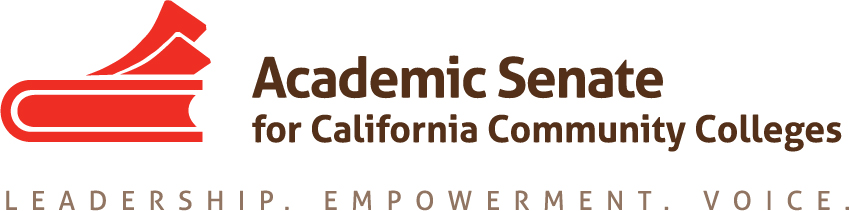 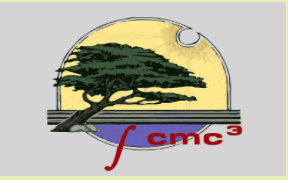 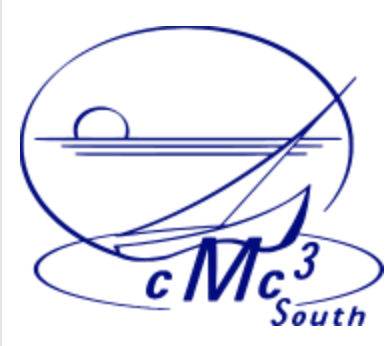 CCC Math Task ForceDecember 14, 201712:00 pm – 1:00 pmConferZoom: Join from PC, Mac, Linux, iOS or Android: https://cccconfer.zoom.us/j/978459111Or Telephone:+1 408 638 0968 (US Toll)+1 646 876 9923 (US Toll)+1 669 900 6833 (US Toll)Meeting ID: 978 459 111Members Present: Leslie Banta, Matt Clark, Mark Harbison, Ginni May, Toni Parsons, Larry Perez, Dong Phan-Yamada , John Stanskas Members Absent: Donna Greene, Jack Appleman, Wade Ellis, Katia FuchsGuests: Welcome and IntroductionsCommittee MembersASCCC			CMC3-North				CMC3-South			Ginni May, Co-Chair		Leslie Banta, Co-Chair		Larry PerezJohn Stanskas			Wade Ellis				Jack ApplemanDonna Greene			Katia Fuchs				Tuyet Dong Phan-YamadaToni Parsons			Mark HarbisonMatt ClarkApproval of Agenda - approvedPlanning for January 8 in-person meetingLos Rios Community College District – Main Conference Room10:00 am – 3:00 pmZoom available1919 Spanos CtSacramento CAIf you need assistance with travel, please contact Ginni May or John Stanskas.Short-term/Long-term PlansShort-term information to ASCCC in time for plenary for recommendation to Chancellor’s office and field, especially regarding AB 705Long-term impact of Quantitative Reasoning and AB 705 on STEM majors, guided pathwaysRole of C-ID, changes recommended for C-IDWorkability for math facultyAB 705 Implementation UpdateFull implementation by fall 2019Redesigning curriculum in fall 2018 to get through submission and approvalCompletion w/in “one year timeframe” still has not been determined“Unless highly unlikely to succeed” still not defined. discuss impact on STEMViable Curriculum OptionsCommittee members will send some promising practices to Ginni and Leslie by January 4 so that Ginni and Leslie can bring to the meeting for discussionWill discuss future meetings at the January 8 meeting.Adjourn 12:45 pm